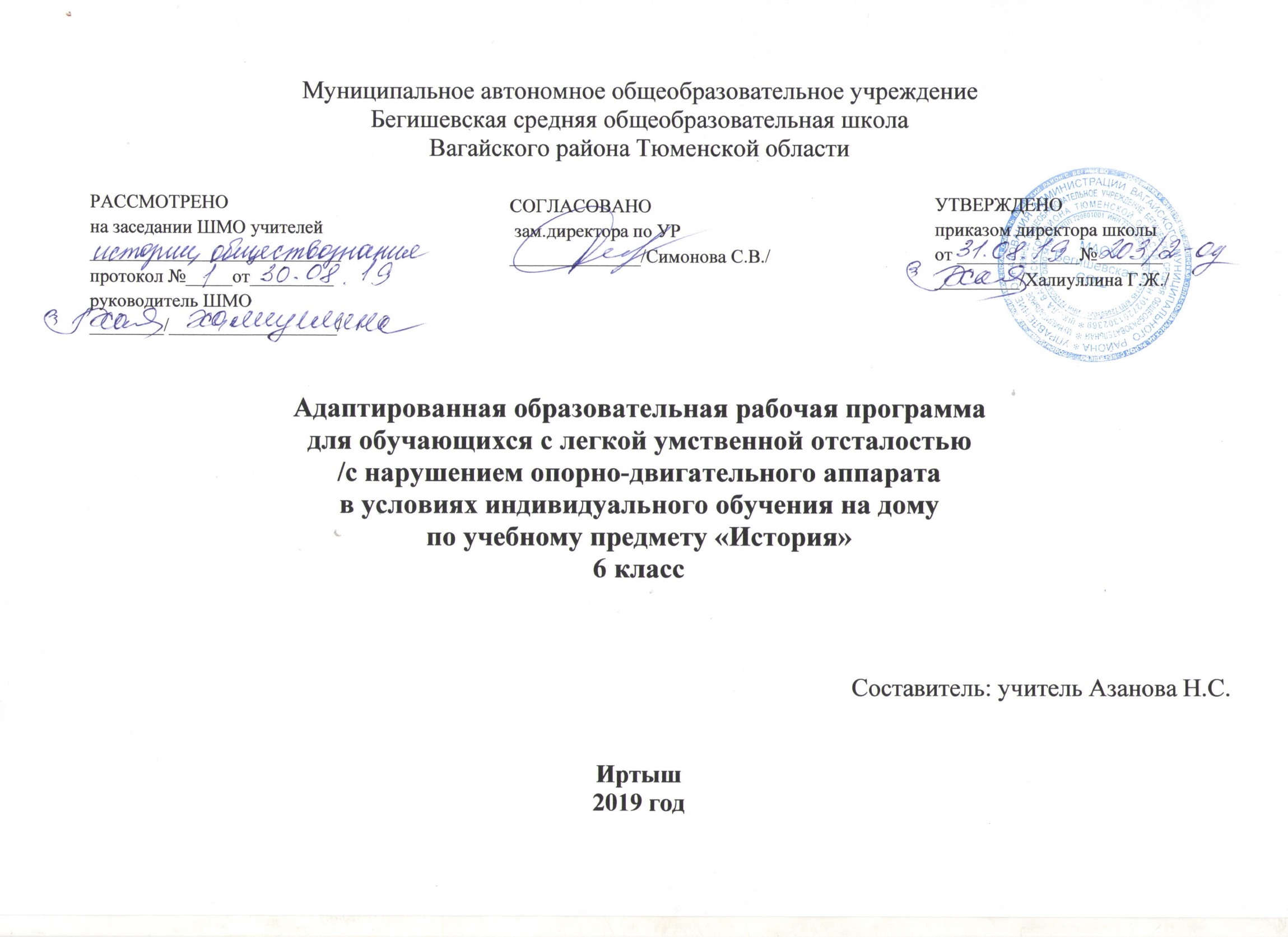 I. Планируемые результаты освоения учебного предметаЛичностными результатами освоения предмета «Мир истории» являются:осознание своей национальности;уважение к культуре и традициям народов России и мира, чувства гордости за свою Родину;принятие и освоение новой социальной роли, развитие самоуважения;определение сильных и слабых сторон своей личности с помощью учителя;сформированность внутренней позиции обучающегося, принятие и освоение новой социальной роли, развитие самоуважения и способности адекватно оценивать себя и свои достижения, видеть слабые и сильные стороны своей личности;умение устанавливать личностный смысл;понимания границ того, «что я знаю», и того «что я не знаю» с помощью учителя, ставить самостоятельно цели и добиваться результатов;умение объяснять свои чувства и ощущения от восприятия объектов, иллюстраций, результатов трудовой деятельности;уважительное отношение к чужому мнению.Предметными результатами освоения предмета «Мир истории» являются:1-й уровеньудовлетворительное осмысление и реализация основных понятий и представлений из всех разделов программы, их использование в самостоятельной речи, в пересказах, ответах на вопросы; умение участвовать в диалогах и беседах по основным темам программы;умение высказывать собственные суждения и личностное отношение к изученным темам; сформированность основных компонентов учебной деятельности: понимание содержания учебных заданий, их выполнение самостоятельно и с помощью учителя;овладение элементами самоконтроля при выполнении заданий; овладение элементами оценки и самооценки; интерес к изучению истории.2-й уровень усвоение наиболее доступных понятий на уровне их понимания и узнавания; использование части понятий в активной речи; умение последовательно отвечать на вопросы по основным темам, выбирать правильный ответ из ряда предложенных вариантов (заданий); сформированность основных компонентов учебной деятельности: умение слушать учителя, самостоятельное выполнение предложенных видов заданий; использование помощи учителя при выполнении учебных задач, умение самостоятельно исправить ошибки; усвоение элементов контроля учебной деятельности (с помощью памяток, инструкций, опорных схем);адекватная реакция на оценку учебных действий.В результате освоения предмета «Мир истории» в 6 классе обучающиеся должны:знать:Историю своей семьи, своего имени, фамилии;Государственное устройство РФ, герб, флаг и гимн РФ;Исторические памятники;Современные религии и как они появились;Историю родного села, его достоприме6чательностиуметь: объяснять значение слов и понятий, устанавливать причины исторических событий и явлений рассматриваемого периода; описывать отдельных исторических лиц, их деловые качества; быт и нравы в обществе определенного исторического периода;по датам определять век;пользоваться исторической картой;связно описывать сюжетные картины и иллюстрации;составлять план для ответов, опираться на словарь, выделять смысловыепонятия, представленные к темам разделов.II. Предметное содержание учебного курсаРаздел I. Имя, отчество, семья, родословная человека (1 час)История имени. Как возникли имена. Значение имен. Полное и неполное имя. Понятие о тезках. Имена вымышленные и реальные. Знаменитые имена России (2—3 примера). История фамилии. Происхождение фамилий. Отчество в имени человека. Понятие о семье. Родственники близкие и дальние. Семейный альбом. Понятие о родословной. Понятия: поколение, предки, потомки. Даты жизни. Понятие о биографии. Твоя биография.Раздел II. Отчий дом. Наша Родина - Россия (2 часа)Дом, в котором ты живешь. Где находится твой дом (регион, город, поселок, село). Кто и когда построил этот дом. Соседи. Толкование пословиц и поговорок о доме, семье, соседях. История улицы. Название улиц, их происхождение. Улица моего дома, моей школы. Местность, где мы живем (город, село). Название местности, происхождение названия. Край (область, республика), в котором мы живем, главный город края. Национальный состав. Основные занятия жителей края, города. Страна, в которой мы живем. Название страны. Столица. Население, национальный состав страны. Республика в составе РФ. Главный город страны. Понятие о государственных символах: Государственные герб, флаг, гимн. Руководство страны, республики. Понятие о большой и малой родине. Соседние государства. Другие страны мира (обзорно, с примерами). Планета, на которой мы живем. Земля, другие планеты Солнечной системы. Солнце. Луна.Раздел III. О том, что такое время и как его изучают (1 час)Понятие о времени как о прошлом, настоящем и будущем. Понятия: вчера, сегодня, завтра. Приборы для отсчета времени. Понятия об астрономическом времени: солнечное время, лунное время. Времена года, месяцы, недели, сутки, части суток. История календаря. Меры времени. Новые сведения. Понятие об историческом времени: век (столетие), тысячелетие, историческая эпоха (общее представление), лента времени. Краткие исторические сведения о названии месяцев (римский календарь, русский земледельческий календарь). Понятия (ориентировка): давно, недавно, вчера — прошлое; сегодня, сейчас — настоящее; завтра, через день, через месяц, через год — будущее. Части века: начало века, середина века, конец века, граница двух веков (конец одного века и начало другого); текущий век, тысячелетие, основные события XX века (обзорно, с примерами). Новое тысячелетие (XXI век).Раздел IV. Что изучает наука история (2 часа)История — наука об изучении развития человеческого общества. Значение исторических знаний для людей, необходимость их изучения. Историческая память России (3—4 примера). Способы получения знаний о прошлом. Науки, помогающие добывать исторические сведения: археология, этнография, геральдика, нумизматика и др. (элементарные представления на конкретных примерах). Источники исторических знаний: письменные памятники материальной и духовной культуры (старинные книги, летописи, надписи и рисунки на скалах, в пещерах, археологические находки; памятники строительства, зодчества, архитектуры, устные источники (фольклор). Исторический музей, краеведческий музей. Понятие об историческом пространстве, исторической карте. Составляющие части исторической науки: история местности, история страны, история культуры, науки, религии.Раздел V. История Древнего Мира (2 часа)Человек — житель планеты Земля. Версии о появлении человека на Земле (научные, религиозные). Отличие человека от животного. Время появления человека прямоходящего. Внешний вид первобытных людей. Среда обитания. Человек умелый. Время появления. Его отличие от предков и от современного человека. Места обитания. Стадный образ жизни. Занятия. Древние орудия труда. Начало каменного века. Древнейшие люди. Время появления. Изменения во внешнем облике. Появление орудий труда, совершенствование занятий. Образ жизни. Охота, собирательство. Причины зарождения религиозных верований. Древний человек приходит на смену древнейшему. Время появления. Внешний вид. Зарождение речи. Места обитания. Кочевники. Первые сообщества. Изменение климата Земли. Наступление ледников. Смена образа жизни древних людей из-за климатических условий. Борьба за выживание. Способы охоты на диких животных. Изобретение лука. Приручение диких животных. Пища и одежда древнего человека, основные занятия, образ жизни. Время и место появления. Внешний вид. Образ жизни и основные занятия. Развитие орудий труда. Защита от опасностей. Конец ледникового периода и расселение человека разумного по миру. Влияние различных климатических условий на изменения во внешнем облике людей. Развитие земледелия, скотоводства. Появление новых орудий труда. Начало бронзового века. Оседлый образ жизни. Коллективы первых людей. Понятия о семье, общине, роде, племени.Раздел VI. История вещей. Занятия человека на земле (5 часов)Источники огня в природе. Способы добычи огня древним человеком. Очаг. Причины сохранения огня древним человеком, культ огня. Использование огня для жизни: тепло, пища, защита от диких животных. Использование огня в производстве: изготовление посуды, орудий труда, выплавка металлов, производство пищи и др. Огонь в военном деле. Изобретение пороха, его последствия в истории войн. Огонь и энергия. Виды энергии: электрическая, тепловая, лазерная, атомная (общие представления). Изобретение электричества как новый этап в жизни людей. Современные способы получения большого количества энергии. Экологические последствия при получении тепловой энергии от сжигания полезных ископаемых: угля, торфа, газа, лесов. Роль энергетических ресурсов Земли для жизни всего человечества. Вода в природе. Значение воды в жизни человека. Охрана водных угодий. Причины поселения древнего человека на берегах рек, озер, морей. Рыболовство. Передвижение человека по воде. Судоходство, история мореплавания, открытие новых земель (общие представления). Вода и земледелие. Поливное земледелие, причины его возникновения. Роль поливного земледелия, его значение в истории человечества. Использование человеком воды для получения энергии: водяное колесо, гидроэлектростанция. Использование воды при добыче полезных ископаемых. Профессии людей, связанные с освоением энергии и водных ресурсов. Понятие о жилище. История появления жилища человека. Первые жилища: пещеры, шалаши, земляные укрытия. Сборно-разборные жилища, материалы, используемые для строительства жилья у разных народов в зависимости от климатических условий (чумы, яранги, вигвамы, юрты и др.). История совершенствования жилища. Материалы для строительства, используемые с глубокой древности до наших дней. Влияние климата и национальных традиций на строительство жилья и других зданий. Понятие об архитектурных памятниках в строительстве, их значение для изучения истории. Повторение. Уточнение представлений учащихся о мебели, о назначении, видах, материалах для ее изготовления. История появления первой мебели. Влияние исторических и национальных традиций на изготовление мебели (общие представления). Изучение мебельного производства в исторической науке. Изготовление мебели как искусство. Современная мебель. Профессии людей, связанные с изготовлением мебели. Повторение. Питание как главное условие жизни любого живого организма. Уточнение представлений о пище человека в разные периоды развития общества. Добывание пищи древним человеком как его борьба за выживание. Способы добывания: собирательство, бортничество, рыболовство, охота; земледелие (выращивание зерновых культур, огородничество, садоводство), скотоводство. Приручение животных человеком для улучшения питания и других хозяйственных нужд. История хлеба и хлебопечения. Способы хранения, накопления продуктов питания в связи с климатом, средой обитания, национально-культурными традициями. Влияние природных условий на традиции в питании разных народов как необходимое условие сохранения здоровья и жизни человека. Понятие о посуде и ее назначении. Материалы для изготовления посуды. История появления посуды. Глиняная посуда. Гончарное ремесло, изобретение гончарного круга, его значение для развития производства глиняной посуды. Народные традиции в изготовлении глиняной посуды (3—4 примера). Деревянная посуда. История появления и использования деревянной посуды, ее виды. Преимущества деревянной посуды для хранения продуктов, народные традиции в ее изготовлении (3—4 примера). Посуда из других материалов. История фарфора, история хрусталя; посуда из драгоценных металлов. Изготовление посуды как искусство. Профессии людей, связанные с изготовлением посуды. Посещение музея по темам «История посуды», «История мебели». Уточнение представлений об одежде и обуви, их функциях. Материалы для изготовления одежды и обуви. Различия в мужской и женской одежде. Пословицы и поговорки об одежде, о внешнем облике человека. Одежда как потребность защиты человеческого организма от неблагоприятных условий среды. Виды одежды древнего человека. Способы изготовления, материалы, инструменты. Совершенствование видов одежды в ходе развития земледелия и скотоводства, совершенствование инструментов для изготовления одежды. Влияние природных и климатических условий на изготовление одежды. Народные традиции в изготовлении одежды (2—3 примера). Изготовление одежды как искусство. Изменения в одежде и обуви в разные времена у разных народов. Образцы народной одежды (на примере региона). История появления обуви. Влияние климатических условий на возникновение разных видов обуви. Обувь в разные исторические времена: лапти, сапоги, туфли, сандалии и др. Профессии людей, связанные с изготовлением одежды и обуви. Посещение музея по теме раздела.Раздел VII. Человек и общество (4 часа)Первобытные люди. Содружество людей как способ выживания в трудных природных условиях. Зарождение традиций и религиозных верований у первобытных людей. Появление семьи. Представления древних людей об окружающем мире. Освоение человеком морей и океанов, открытие новых земель, изменение представлений о мире (общие представления). Причины зарождения религиозных верований. Язычество. Истоки возникновения мировых религий: буддизм, христианство, иудаизм, ислам. Взаимодействие науки и религии. Значение религий для духовной жизни человечества. Понятия о науке. Зарождение науки, важнейшие человеческие изобретения (2—3 примера). Направления в науке, астрономия, математика, география и др. Изменение среды и общества в ходе развития науки. Причины возникновения речи как главного средства для общения и коммуникации. Значение устного творчества для истории: сказания, легенды, песни, пословицы, поговорки. История возникновения письма. Виды письма: предметное письмо, клинопись, иероглифическое (образные примеры). История латинского и славянского алфавита. История книги и книгопечатания (общие представления). История воспитания и образования. Особенности воспитания в первобытном обществе. Сословия в обществе и содержание образования. История школы. Влияние образования на развитие науки, духовной и культурной среды человека. Понятие о культуре и человеке как носителе культуры. Понятия об общечеловеческих ценностях и культурных нормах. Культура материальная и духовная. Понятие о цивилизации. Искусство как особая сфера человеческой деятельности. Виды и направления искусства (общие представления). Выделение семьи. Родовая община. Племя. Условия для возникновения государства. Устройство государства. Аппарат власти. Право, суд, армия. Гражданин. Виды государств: монархия, диктатура, демократическая республика. Понятия о политике, гражданских свободах, государственных законах, демократии (доступно, на примерах). Экономика как показатель развития общества и государства. История денег, торговли. Понятие о богатом и бедном государстве. Войны. Причины возникновения войн. Войны религиозные, захватнические, освободительные. Исторические уроки войн.III.Тематическое планирование с указанием количества часов, отводимых на освоение каждой темыТема раздела/ количество часов  №урокаТема урокаКоличество 
часовИмя, отчество, семья, родословная человека–1ч1История имени. Отчество и фамилия. Биография.Поколение людей. Обобщения по разделу.1Отчий дом. Наша Родина - Россия – 2 часа2О доме. Названия городов и улиц. Родник «Двенадцать ключей». Истоки.1Отчий дом. Наша Родина - Россия – 2 часа3Наша Родина Россия. Как устроено государство.Герб, флаг, гимн России. Москва - столица России.Мы жители планеты. Обобщения по разделу.1О том, что такое время и как его изучают – 1 часа4История календаря. Русский земледельческий календарь.Счет лет в истории. Историческое времяОбобщения по разделу.1Что изучает наука история – 2 часа5Какие науки помогают истории. Как работают археологи.Исторические памятники. Историческая карта.1Что изучает наука история – 2 часа6Обобщения по разделу.1История Древнего мира – 2 часа7От кого произошел человек. Человек умелый.Повторение пройденного. Наступление ледников.1История Древнего мира – 2 часа8Как жили древние охотники, кочевники, собиратели. Новые занятия людей.Обобщения по разделу.1История вещей. Занятия человека на Земле – 5 часа9Огонь в жизни древнего человека. Огонь, глина, гончар.Огонь открывает новую эпоху в жизни человека. Вода. Ее значение в жизни человека.1История вещей. Занятия человека на Земле – 5 часа10Вода и земледелие. Вода источник энергии.Какие дома строили древние люди. Как появилась мебель.1История вещей. Занятия человека на Земле – 5 часа11Как появились каша и хлеб. История об обыкновенной картошке.О керамике, фарфоре и деревянной посуде.1История вещей. Занятия человека на Земле – 5 часа12История появления одежды. Одежда и положение человека в обществе.Как люди украшали себя.1История вещей. Занятия человека на Земле – 5 часа13Обобщения по разделу.1Человек и общество – 4 часа14О далеких предках – славянах и родовом строе.Современные религии. Что общего между различными религиями1Человек и общество – 4 часа15Искусство и культура.Письмо. Первые книги.1Человек и общество – 4 часа16От изобретателя колеса к новым открытиям. Изобретения человека.Человечество стремится к миру. Почему возникает война. Что такое мировая война.1Человек и общество – 4 часа17Подвиг Ленинградцев. Обобщения по разделу.1Итого17 часов17 часов17 часов